               «S  Т  А  Т  U  S»                  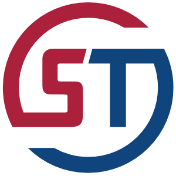                               Limited Liability Company                  141407, Khimki, Moscow region,38 Papanina Str, building 2, office 6.                                                     PRSN: 1165047062003;   TIN: 5047191455 _____________________________________________________________________________________________Declaration of Anti-counterfeit ProductsThe corporate policy of STATUS LLC is based on the sale of tobacco and tobacco-related materials only to customers who intend to use the materials in the licit production of cigarettes or other related products. Resale is permitted only to individuals or companies who intend to use the product in the licit production of cigarettes or other products.Selling products to customers or third parties, while being well aware that the materials will be used in the illicit manufacture, selling of counterfeit cigarettes or other tobacco products, is prohibited. By accepting this document, the client agrees not to use products for the illegal production of tobacco products. After receiving the goods purchased from STATUS LLC, all responsibility for their use in the future completely and unconditionally passes to the buyer. 